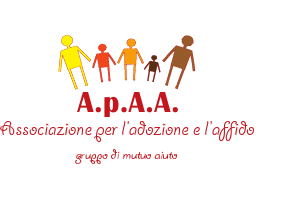 										Al Consiglio Direttivo										A.P.S."A.p.A.A"									             DI Rivalta di TORINOIl/la sottoscritto/a   ..................................................................................................................................................nato/a a  .......................................................................... il ..........................................................................................residente a  ....................................................... via .......................................................................... n.  ...................CAP ............................. tel.  .......................................................................... fax ........................................................e. mail .............................................................................Titolare di tessera AICS in regola con la quota sociale per l’anno in corsoCHIEDEChe il proprio figlio minorenome__________________________________cognome______________________________nato a _________________________________ prov. __________ il ____________________residente in __________________________via _____________________ n° ____ cap. _____di cittadinanza ______________________ codice fiscale _____________________________venga ammesso, dopo aver preso visione e approvato lo statuto sociale ed il regolamento interno, quale socio dell’associazione di promozione sociale A.p.A.A. attenendosi a pagare la quota sociale determinata per i minori per l’anno 2020 in euro 6,50Il sottoscritto autorizza, con la firma della presente domanda di ammissione a socio , il proprio figlio minore ________________________________________________________ a partecipare a tutte le attività promosse dall’associazione Data									FirmaPer il minore firma di chi esercita la patria potestà ..............................................................................................................................................Riservato all’ amministrazione : È ammesso in qualità di Socio minore di anni 18 in data ____ 							(firma del Presidente o membro del Direttivo_______________________ 